О назначении и проведении публичных слушаний по вопросу предоставления разрешения на условно разрешенный вид использования земельного участка с кадастровым номером 56:16:1002017:5В соответствии со статьей 28 Федерального закона от 06.10.2003 года № 131-ФЗ «Об общих принципах организации местного самоуправления в Российской Федерации», статьей 5.1 Градостроительного кодекса Российской Федерации, Уставом муниципального образования Курманаевский  сельсовет,  Положением о публичных слушаниях на территории муниципального образования Курманаевский сельсовет, утвержденным  решением Совета депутатов муниципального образования Курманаевский сельсовет от 02.03.2012 года № 58:	1. Провести 13 мая 2024 года публичные слушания по вопросу предоставления разрешения на условно разрешенный вид использования земельного участка с кадастровым номером 56:16:1002017:5 (Приложение № 2) в 17:00 местного времени по адресу: с. Курманаевка, пл. Ленина, 1 (здание администрации МО Курманаевский сельсовет).2. Установить с 26 апреля по 12 мая 2024 года срок подачи предложений и рекомендаций участниками публичных слушаний по обсуждаемому вопросу в администрацию МО Курманаевский сельсовет по адресу: Оренбургская область, Курманаевский район, с. Курманаевка, пл. Ленина,1 (Приложение № 1).3. Для проведения публичных слушаний создать оргкомитет в количестве 4-х человек в следующем составе:Беляева К.Н., председатель оргкомитета, глава МО  Курманаевский сельсовет; Коноплева И.А., заместитель председателя оргкомитета, заместитель главы МО Курманаевский сельсовет;Алексеева М.А., секретарь оргкомитета, ведущий специалист администрации МО Курманаевский сельсовет;4) Прокофьева О.А., член оргкомитета, юрисконсульт администрации МО Курманаевский сельсовет.4. Возложить подготовку проведения публичных слушаний по вопросу предоставления разрешения на условно разрешенный вид использования земельного участка с кадастровым номером 56:16:1002017:5 на ведущего специалиста администрации МО Курманаевский сельсовет (Алексеева М.А.).5. Контроль за исполнением настоящего постановления возложить на заместителя главы администрации (Коноплева И.А.).6.Настоящее постановление вступает в силу после официального опубликования в газете «Вестник Курманаевского сельсовета» и подлежит размещению на официальном сайте МО Курманаевский сельсовет.Глава МО Курманаевский сельсовет			                   К.Н.БеляеваРазослано: в дело, администрации района,  прокурору района, членам оргкомитета Приложение № 1 к постановлению 25.04.2024 №73 -пПорядок учета предложений по вопросу предоставления разрешения на условно разрешенный вид использования земельного участка с кадастровым номером 56:16:1002017:5Учет предложений по вопросу предоставления разрешения на условно разрешенный вид использования земельного участка с кадастровым номером 56:16:1002017:5 осуществляется в соответствии с Положением о публичных слушаниях на территории муниципального образования Курманаевский сельсовет, утвержденным Решением совета депутатов Курманаевского сельсовета от 02 марта . № 58.Все предложения по внесению изменений и дополнений в проект решения принимаются в письменном виде ежедневно, кроме субботы и воскресенья, с 26 апреля по 12 мая 2024 года, с 9.00 до 17.00 по адресу с. Курманаевка, пл. Ленина 1, каб. № 39 администрация МО Курманаевский сельсовет.	Данные предложения будут учтены при принятии решения о предоставлении разрешения на условно разрешенный вид использования земельного участка с кадастровым номером 56:16:1002017:5.ПРОЕКТПриложение № 2 к постановлению 25.04.2024 № 73-пО предоставлении разрешения на условно-разрешенный вид использования земельного участкас кадастровым номером 56:16:1002017:5Руководствуясь Федеральным законом от 06.10.2003 № 131-ФЗ «Об общих принципах организации местного самоуправления в Российской Федерации», Градостроительным кодексом Российской Федерации, Правилами землепользования и застройки муниципального образования Курманаевский сельсовет, в соответствии с заключением публичных слушаний №0 от 00.00.2024 г., и на основании заявления Ашурковой Л.В. от 22.04.2024 года:1. Предоставить Ашурковой Л.В.. разрешение на условно разрешенный вид использования земельного участка с кадастровым номером 56:16:1002017:5 в зоне Ж-2 в соответствии с Правилами землепользования и застройки муниципального образования Курманаевский сельсовет Курманаевского района Оренбургской области - для индивидуального жилищного строительства (2.1).2.   Контроль за исполнением настоящего постановления возложить на заместителя главы администрации (Коноплева И.А.)3.   Постановление вступает в силу со дня его подписания.Глава МО Курманаевский сельсовет                                                К.Н.БеляеваРазослано: в дело, прокуратуру района, администрации района, Ашурковой Л.В.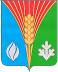 Администрация Муниципального образованияКурманаевский сельсоветКурманаевского районаОренбургской областиПОСТАНОВЛЕНИЕ25.04.2024 № 73-пАдминистрациямуниципального образованияКурманаевский сельсоветКурманаевского районаОренбургской областиПОСТАНОВЛЕНИЕ                          №      143-п